dengue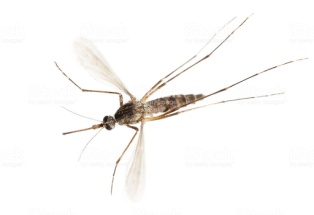 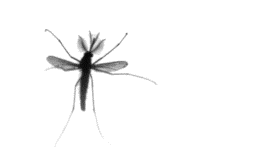 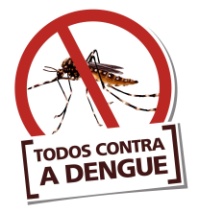 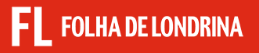 O que é um Texto informativoTexto informativo é uma produção textual com informação sobre um determinado assunto, que tem como objetivo esclarecer uma pessoa ou conjunto de pessoas sobre essa matéria.Normalmente em prosa, o texto informativo elucida e esclarece o leitor sobre o tema em questão.  Os textos informativos podem ser jornalísticos ou técnicos, sendo que os textos informativos técnicos são manuais de instrução ou bulas de remédios, por exemplo.Na estrutura, muitos textos informativos são compostos por uma  introdução, desenvolvimento e conclusão. A linguagem utilizada em um texto informativo deve ser clara, direta e objetiva, e devem ser mencionados conceitos concretos e reais, juntamente com a referência de fontes e exemplos. Normalmente, os textos informativos não têm figuras de linguagem que podem remeter a difícil interpretação, como metáforas e paradoxos.O jornalismo é responsável pela criação de vários textos informativos, em notícias, revistas, jornais, entrevistas, etc. Também são considerados informativos os textos que fazem parte de artigos científicos.Concluindo, este texto é um texto informativo sobre o que é um texto informativo. PROPOSTA: Escreva um texto informativo sobre o assunto da Cult 2. Você pode incluir gráficos e/ou quadros informativos sobre o assunto. Para escrever, siga as instruções: Faça uma lista dos assuntos a escrever; Liste gráficos e/ou quadros a serem inseridos;Faça um pequeno layout do texto completo.Escreva o texto que deve apresentar ideias sobre:-  a entrevista ouvida na rádio, - descrição da doença e dos modos de contágio/sintomas/tratamento; - situação da doença no Brasil/Paraná/Londrina;- aumento do número de casos de dengue;- avanços científicos na área;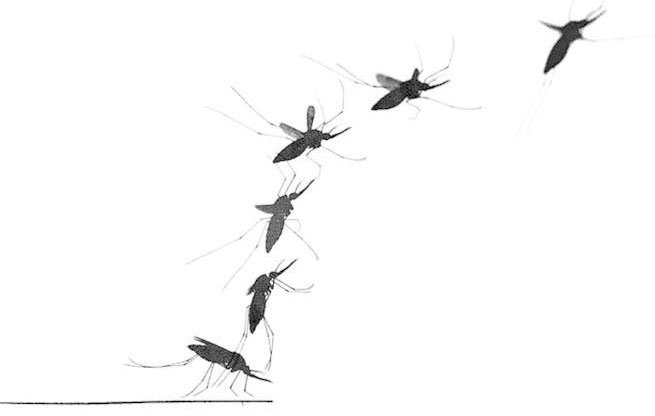 - o papel do cidadão/do poder público/da mídia;- o que é fato/fake nas notícias;- a sua atuação no combate à dengue. Ao terminar de escrever o texto, releia-o para verificar se o texto atende as descrições iniciais. 